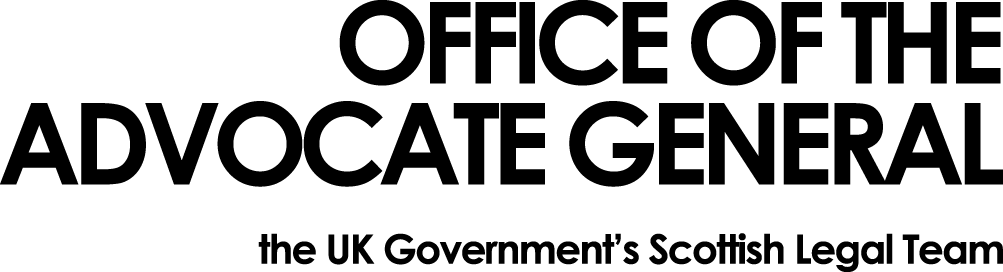 Dear REDACTEDFreedom of Information Request Thank you for your email of 01 August  2015 requesting information under the Freedom of Information Act 2000 (FOIA).  You asked: “Between 1st January 2013 and 1st July 2015 how much money has been spent on renovations to buildings related to your department? How much has been spent on items, paintings and ornaments purchased to decorate buildings in your department during this period? Could you please provide me with details on what renovations took place, which decorative items were purchased and where they were purchased from. Could you also provide the individual prices paid by the department for decorative items. “The Office of the Advocate General (OAG) leases two offices, part of Dover House in London and part of Victoria Quay in Leith, Edinburgh.Between 01 January 2013 and 01 July 2015 no costs were attributable to OAG regarding renovations to Dover House.As part of our Memorandum of Terms of Occupation for Victoria Quay, OAG pays 1.6% of the costs for maintenance and repair and decoration of the building. OAG also paid an additional £361.21 to get an internal wall painted in March 2015.OAG has not incurred any costs on decorative items, paintings or ornaments purchased to decorate buildings during this period.You may, if dissatisfied with the treatment of your request, ask the Office of the Advocate General to conduct an internal review of its decision.  The internal review will be conducted by someone other than the person who took the initial decision.  Requests for internal review should be addressed to the Information Officer, Office the Advocate General, Victoria Quay, Edinburgh, EH6 6QQ.If following the internal review you remain dissatisfied with the treatment of your request by OAG then you may take your complaint to the Information Commissioner, whose address is Wycliffe House, Water Lane, Wilmslow, Cheshire, SK9 5AF.  Details of the complaints procedure can be found here:http://www.ico.gov.uk/complaints/freedom_of_information.aspxYours sincerelyREDACTEDREDACTEDArea G-GOAGVictoria Quay EH6 6QQDate 27.08.15